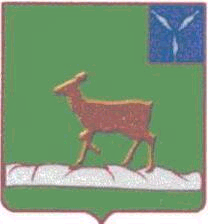 АДМИНИСТРАЦИЯ                                                      ИВАНТЕЕВСКОГО МУНИЦИПАЛЬНОГО РАЙОНА
 САРАТОВСКОЙ ОБЛАСТИПОСТАНОВЛЕНИЕот 11.12.2023№534с. ИвантеевкаОб утверждении Программы профилактики рисков причинения вреда (ущерба) охраняемым законом ценностям при осуществлении муниципального земельного контроля на территории Ивантеевского муниципального района на 2024 годВ соответствии со статьей 44 Федерального закона от 31 июля 2020 г. № 248-ФЗ «О государственном контроле (надзоре) и муниципальном контроле в Российской Федерации», с Постановлением Правительства РФ от 25 июня 2021 г. № 990 «Об утверждении Правил разработки и утверждения контрольными (надзорными) органами программы профилактики рисков причинения вреда (ущерба) охраняемым законом ценностям», и руководствуясь Уставом Ивантеевского муниципального района, администрация Ивантеевского муниципального района ПОСТАНОВЛЯЕТ:Утвердить программу профилактики рисков причинения вреда (ущерба) охраняемым законом ценностям при осуществлении муниципального земельного контроля на территории Ивантеевского муниципального района на 2024 год, согласно приложению. Настоящее постановление вступает в силу со дня принятия и подлежит официальному опубликованию (обнародованию).Глава ИвантеевскогоМуниципального района                                                     В.В. БасовПриложениек постановлению администрации Ивантеевского муниципального районаСаратовской областиот 11.12.2023г № 534ПРОГРАММА профилактики рисков причинения вреда (ущерба)охраняемым законом ценностям при осуществлении муниципального земельного контроля на территории Ивантеевского муниципального района на 2024 годНастоящая Программа профилактики рисков причинения вреда (ущерба) охраняемым законом ценностям при осуществлении муниципального земельного контроля (далее - Программа), разработана в соответствии со статьей 44 Федерального закона от 31 июля 2020 г. № 248-ФЗ «О государственном контроле (надзоре) и муниципальном контроле в Российской Федерации» (далее - Федеральный закон «О государственном контроле (надзоре) и муниципальном контроле в Российской Федерации») , с Постановлением Правительства РФ от 25 июня 2021 г. № 990 «Об утверждении Правил разработки и утверждения контрольными (надзорными) органами программы профилактики рисков причинения вреда (ущерба) охраняемым законом ценностям» и предусматривает комплекс профилактических мероприятий, направленных на предупреждение причинения вреда (ущерба) охраняемым законом ценностям, соблюдение которых оценивается в рамках осуществления муниципального земельного контроляна территории Ивантеевского муниципального района (далее – муниципальный земельный контроль).I. Анализ текущего состояния осуществления муниципального земельного контроля, описание текущего развития профилактической деятельности администрации Ивантеевского муниципального района, характеристика проблем, на решение которых направлена ПрограммаОбъектами контроля при осуществлении вида муниципального контроля являются: земли, земельные участки или части земельных участков в границах Ивантеевского муниципального района Саратовской области.Контролируемыми лицами при осуществлении муниципального контроля являются юридические лица, индивидуальные предприниматели и граждане.Администрация Ивантеевского муниципального района в соответствии с Положением о муниципальном земельном контроле на территории Ивантеевского муниципального района утвержденным решением Ивантеевского районного Собрания от 10.09.2021 года №40с учетом изменений и дополнений от 25.05.2022 года №18, от 23.11.2022 года №42(далее - Положение), осуществляет муниципальный земельный контроль за соблюдением:а) обязательных требований о недопущении самовольного занятия земель, земельного участка или части земельного участка, в том числе использования земель, земельного участка или части земельного участка (далее также – объекты контроля), лицом, не имеющим предусмотренных законодательством прав на них;б) обязательных требований об использовании земельных участков по целевому назначению в соответствии с их принадлежностью к той или иной категории земель и (или) разрешенным использованием;в) обязательных требований, связанных с обязательным использованием земель, предназначенных для жилищного или иного строительства, садоводства, огородничества и личного подсобного хозяйства, в указанных целях в течение установленного срока;г) исполнения предписаний об устранении нарушений обязательных требований, выданных должностными лицами контрольного органа в пределах их компетенции;д) обязательных требований, связанных с обязанностью по приведению земель в состояние пригодное для использования по целевому назначению.В 2023 году не проводились плановые и внеплановые контрольные надзорные мероприятия приосуществлении видов муниципального контроля, порядок организации и осуществлениякоторых регулируется Федеральным законом «Огосударственном контроле (надзоре) и муниципальном контроле в РоссийскойФедерации». В соответствии с постановлением Правительства РФ от 10.03.2022 № 336 в 2023 году при осуществлении муниципального земельного контроля проведение профилактических мероприятий, направленных на снижение риска причинения вреда (ущерба), являлось приоритетным по отношению к проведению контрольных мероприятий.В рамках развития и осуществления профилактической деятельности натерритории Ивантеевского муниципального района в 2023 году:- поддерживались в актуальном состоянии и размещались на официальном порталеадминистрации Ивантеевского муниципального района (далее - официальный портал Администрации) перечни нормативных правовых актов, содержащихобязательныетребования,требования,установленныемуниципальными правовыми актами, соблюдение которых оценивается при проведениимероприятий по контролю при осуществлении муниципального земельного контроля, атакже тексты соответствующих нормативных правовых актов;- поддерживались в актуальном состоянии и размещались на официальном порталеАдминистрации перечни обязательных требований, требований, установленныхмуниципальными правовыми актами, соблюдение которых оценивается при проведениимероприятий при осуществлении муниципального земельного контроля; - поддерживались в актуальном состоянии и размещалось на официальном портале Администрации руководство пособлюдению обязательных требований, требований, установленных муниципальными правовыми актами;- обобщалась и анализировалась правоприменительная практика контрольнойдеятельности в рамках осуществления муниципального земельного контроля иразмещался обзор правоприменительной практики на официальном порталеАдминистрации;- осуществлялось консультирование по вопросам соблюдения обязательныхтребований, требований, установленных муниципальными правовыми актами.По результатам осуществления муниципального земельного контроля в 2023 году,наиболее значимыми проблемами являются:- незнание подконтрольных лиц о наличии нарушений в связи с не проведениемкадастровых работ, отсутствием сведений о местоположении границ земельного участка иего фактической площади;- недостаточная правовая грамотность субъектов профилактики обобязательных требованиях, подлежащих исполнению;- невыполнение обязанностей по приведению земель в состояние, пригодное дляиспользования по целевому назначению.II.Цели и задачи реализации Программы1. Целями реализации Программы являются:- устранение условий, причин и факторов, способных привести к нарушениям обязательных требований и (или) причинению вреда (ущерба) охраняемым закономценностям;- создание условий для доведения обязательных требований до контролируемыхлиц, повышение информированности о способах их соблюдения.2. Задачами реализации Программы являются:- укрепление системы профилактики нарушений обязательных требований;- выявлениепричин,факторовиусловий,способствующихнарушениямобязательныхтребований,разработкамероприятий,направленныхнаустранение нарушений обязательных требований;- повышение уровня правовой грамотности контролируемых лиц в сфере земельных отношений.III. Перечень профилактических мероприятий, сроки (периодичность) их проведения1. В соответствии с Положением проводятся следующие профилактические мероприятия: а) информирование;б) обобщение правоприменительной практики; в) объявление предостережения;г) консультирование;д) профилактический визит.2. Перечень профилактических мероприятий с указанием сроков (периодичности) их проведения, ответственных за их осуществление в 2024 году, указан в приложении №1 к Программе.IV. Показатели результативности и эффективности Программы1. Для оценки результативности и эффективности Программы устанавливаются следующие показатели результативности и эффективности:- количество проведенных профилактических мероприятий;- соблюдение контролируемыми лицами обязательных требований;- проведение разъяснительной работы, в том числе в средствах массовойинформации,и иныхмероприятийпоинформированию контролируемых лиц по вопросам соблюдения обязательных требований.2. Сведения о достижении показателей результативности и эффективности Программы включаются администрацией Ивантеевского муниципального района в состав доклада о виде муниципального земельного контроля в соответствии со статьей 30 Федерального закона «О государственном контроле (надзоре) и муниципальном контроле в Российской Федерации». Верно:И.о. управляющей делами администрацииИвантеевского муниципального района            Н.Е. КузнецоваПриложение №1 к ПрограммеПеречень профилактических мероприятий, сроки (периодичность) их проведения в 2024 годуВерно:И.о. управляющей делами администрацииИвантеевского муниципального района                              Н. Е.Кузнецова№Вид мероприятияФорма мероприятияОтветственный исполнитель Сроки (пе-риодичность) их проведения1.Информиро-ваниеПроведение публичных мероприятий (собраний, совещаний, семинаров) с контролируемыми лицами в целях их информированияУполномоченный специалист администрации Ивантеевского муниципального районаПо мере необходи-мости 1.Информиро-ваниеПубликация на сайте руководств по соблюдению обязательных требований в сфере земельного законодательства, при направлении их в адрес администрации Ивантеевского муниципального района уполномоченным федеральным органом исполнительной властиУполномоченный специалист администрации Ивантеевского муниципального районаПо мере поступления1.Информиро-ваниеРазмещение и поддержание в актуальном состоянии на официальном сайте в сети "Интернет" информации, перечень которой предусмотрен Положением о муниципальном земельном контролев специальном разделе, посвященном контрольной деятельности.Уполномоченный специалист администрации Ивантеевского муниципального районаПо мере обновления2.Обобщение правоприме-нительной практикиОбобщение и анализ правоприменительной практики контрольно-надзорной деятельности в сфере муниципального земельного контроля с классификацией причин возникновения типовых нарушений обязательных требований и размещение утвержденного доклада о правоприменительной практике на официальном сайте администрации Ивантеевского муниципа-льного района  в срок, не превышающий 5 рабочих дней со дня утверждения доклада.Уполномоченный специалист администрации Ивантеевского муниципального районаЕжегодно (не позднее 01 июля года, следующего за годом обобщения правоприме-нительной практики)3.Объявление предостере-жения Объявление предостережений контролируемым лицам для целей принятия мер по обеспечению соблюдения обязательных требованийУполномоченный специалист администрации Ивантеевского муниципального районаПо мере необходи-мости (при наличии оснований)4.Консультиро-ваниеПроведение консультаций по вопросам:-организацияи осуществление муниципального земельного контроля;-порядок осуществления контрольных мероприятий, установленных настоящим Положением о муниципальном земельном контроле;-порядок обжалования действий (бездействия) должностных лиц контрольного органа;-получение информации о нормативных правовых актах (их отдельных положениях), содержащих обязательные требования, оценка соблюдения которых осуществляется контрольным органом в рамках контрольных мероприятий.Консультирование осуществляется посредствам личного обращения, телефонной связи, электронной почты, видео-конференц-связи, при получении письменного запроса - в письменной форме в порядке, установленном Федеральным законом «О порядке рассмотрения обращения граждан Российской Федерации», а также в ходе проведения профилактического мероприятия, контрольного (надзорного) мероприятия.Уполномоченный специалист администрации Ивантеевского муниципального районаПо мере необходи-мости (с согласия или поинициативеконтролируе-мых лиц)5.Профилакти-ческий визитПрофилактический визит проводится в форме профилактической беседы по месту осуществления деятельности контролируемого лица либо путем использования видео-конференц-связи. В ходе профилактического визита контролируемое лицо информируется об обязательных требованиях, предъявляемых к его деятельности либо к принадлежащим ему объектам контроля.Уполномоченный специалист администрации Ивантеевского муниципального районаПо мере необходи-мости (при наличии оснований).